INTENSIDAD DE CORRIENTE ELECTRICA:Dicha carga siempre se considera positiva por convenio. La intensidad del campo eléctrico ( ) o simplemente campo eléctrico en un punto es una magnitud vectorial que representa la fuerza eléctrica( ) que actúa por unidad de carga testigo positiva, que, situada en dicho punto.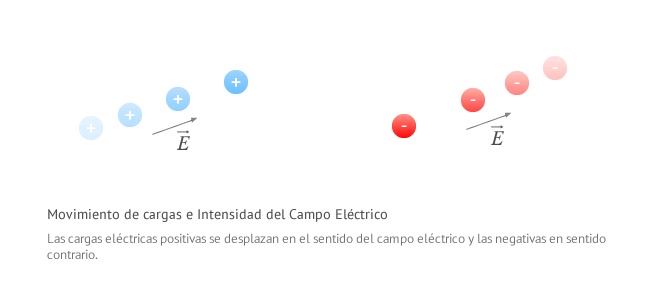 